Impresso em: 07/08/2023 21:15:45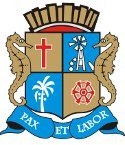 Matéria: RECURSO A EMENDA 1 PL 24-2021Autor:  LINDA BRASILGoverno de Sergipe Câmara Municipal de AracajuReunião: 103 SESSÃO OrdináriaData: 09/11/2021Parlamentar	Partido	Voto	HorárioANDERSON DE TUCA BINHOBRENO GARIBALDE CÍCERO DO SANTA MARIA DR. MANUEL MARCOS EDUARDO LIMAEMÍLIA CORRÊA FÁBIO MEIRELES ISACJOAQUIM DA JANELINHA LINDA BRASILPAQUITO DE TODOS PR. DIEGOPROF. BITTENCOURT PROFª. ÂNGELA MELO RICARDO MARQUES RICARDO VASCONCELOSSÁVIO NETO DE VARDO DA LOTÉRICA SGT. BYRON ESTRELAS DO MAR SHEYLA GALBASONECA VINÍCIUS PORTOPDT PMNUNIÃO BRASIL PODEMOS PSDREPUBLICANOS PATRIOTA PODEMOSPDT SOLIDARIEDADE PSOL SOLIDARIEDADE PPPDT PTCIDADANIA REDE PODEMOS REPUBLICANOS CIDADANIA PSDPDTABS SIM NÃO NÃO NÃO NÃO NÃO NÃO NÃO NÃO SIM NÃO NÃO SIM SIM NÃO NÃO NÃO NÃO NÃO NÃO NÃO11:35:3211:36:4711:35:4911:37:1711:36:4811:35:3211:36:2211:35:5711:36:3611:35:5211:35:5611:37:2411:36:0911:35:4511:35:3711:35:5811:35:5911:36:3311:36:3011:35:2811:37:1511:36:31NITINHOFABIANO OLIVEIRAPSD PPO Presidente não Vota Não VotouTotais da Votação	Sim: 4Resultado da Votação: REPROVADONão: 17Abstenção: 1	Total de Votos Válidos: 22